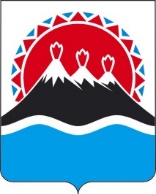 П О С Т А Н О В Л Е Н И ЕПРАВИТЕЛЬСТВА  КАМЧАТСКОГО КРАЯ                   г. Петропавловск-КамчатскийПРАВИТЕЛЬСТВО ПОСТАНОВЛЯЕТ:1. Внести в постановление Правительства Камчатского края от 30.09.2009 
№ 362-П «Об утверждении Перечня мест в Камчатском крае, в которых не допускается или ограничивается нахождение детей» следующие изменения:1) раздел 1 таблицы приложения № 1 изложить в редакции согласно приложению 1 к настоящему постановлению;2) раздел 1 таблицы приложения № 2 изложить в редакции согласно приложению 2 к настоящему постановлению.2. Настоящее Постановление вступает в силу через 10 дней после дня его официального опубликования.ППриложение 1 к постановлению Правительства Камчатского края от «__» __________ 2020 № ____«« ».Приложение 2 к постановлению Правительства Камчатского края от «__»___________2020 № ____«».[Дата регистрации]№[Номер документа]О внесении изменений в постановление Правительства Камчатского края от 30.09.2009 
№ 362-П «Об утверждении перечня мест в Камчатском крае, в которых не допускается или ограничивается нахождение детей»Временно исполняющий обязанности Председателя Правительства - Первого вице-губернатора Камчатского края[горизонтальный штамп подписи 1]А.О. Кузнецов№ п/пНаименование объектов (территорий, помещений) юридических лиц или граждан, осуществляющих предпринимательскую деятельность без образования юридического лица, предназначенных для реализации товаров только сексуального характера, пивных ресторанов, винных баров, пивных баров, рюмочных, других мест, предназначенных для реализации только алкогольной продукции, пива, напитков, изготавливаемых на его основеНаименование объектов (территорий, помещений) юридических лиц или граждан, осуществляющих предпринимательскую деятельность без образования юридического лица, предназначенных для реализации товаров только сексуального характера, пивных ресторанов, винных баров, пивных баров, рюмочных, других мест, предназначенных для реализации только алкогольной продукции, пива, напитков, изготавливаемых на его основеМесторасположение1. Петропавловск-Камчатский городской округ1. Петропавловск-Камчатский городской округ1. Петропавловск-Камчатский городской округ1. Петропавловск-Камчатский городской округ1.1.Магазин «Чарка-1»Магазин «Чарка-1»г. Петропавловск-Камчатский, ул. Тундровая, д. 11.2.Магазин «Галерея вин»Магазин «Галерея вин»г. Петропавловск-Камчатский, пр. Победы, д. 291.3.Магазин «Галерея вин»Магазин «Галерея вин»г. Петропавловск-Камчатский, пр. 50 лет Октября, д. 141.4.Магазин «Пробочка»Магазин «Пробочка»г. Петропавловск-Камчатский, пр. Таранца, д. 31.5.Пивной барПивной барг. Петропавловск-Камчатский, ул. Первомайская, д. 41.6.Стриптиз бар «Парадайз»Стриптиз бар «Парадайз»г. Петропавловск-Камчатский, пр. Победы, д. 341.7.Пивной магазин «Авачинское»Пивной магазин «Авачинское»г. Петропавловск-Камчатский, ул. Сахалинская, д.2/в1.8.Сеть пивных магазинов «Авачинское»Сеть пивных магазинов «Авачинское»г. Петропавловск-Камчатский, ул. Вулканная, 59/1, ул. Космический проезд, д.46/3, ул. Академика Королёва, д.67/7, Циолковского проспект, д.16/а, Победы проспект, д.34/1, ул. Беринга, д.115 Б, Победы проспект, д.27/3   1.9.Алкомаркет «Приют Святого Патрика»Алкомаркет «Приют Святого Патрика»г. Петропавловск-Камчатский, ул. Звездная, д. 261.10.Алкомаркет «Штофъ»Алкомаркет «Штофъ»г. Петропавловск-Камчатский, ул. Владивостокская, д. 221.11.Алкомаркет «Штофъ»Алкомаркет «Штофъ»г. Петропавловск-Камчатский, ул. Тушканова, д. 111.12.Магазин разливного пива «Ануш», ИП Джаваршян Г.Г. Магазин разливного пива «Ануш», ИП Джаваршян Г.Г. г. Петропавловск-Камчатский, Карла Маркса проспект, д. 2/31.13.Пивбар «Барон Бухлоff»Пивбар «Барон Бухлоff»г. Петропавловск-Камчатский, ул. Волочаевская, д.1 - 1этаж1.14.Рыбно-пивной магазин «Боцман»Рыбно-пивной магазин «Боцман»г. Петропавловск-Камчатский, ул. Звездная д.7Б1.15.Магазин «Бочка»Магазин «Бочка»г. Петропавловск-Камчатский, ул. Дальняя, 15Б1.16.Магазин «Восток»Магазин «Восток»г. Петропавловск-Камчатский ул. Бийская, 7 1.17.Павильон-закусочная «Золотой рог», ИП Шамилов А.С. Павильон-закусочная «Золотой рог», ИП Шамилов А.С. г. Петропавловск-Камчатский Циолковского проспект, д.63а 1.18.Магазин-закусочная разливного пива «Золотой якорь»Магазин-закусочная разливного пива «Золотой якорь»г. Петропавловск-Камчатский Петропавловское шоссе, д. 21/61.19.Магазин-закусочная «Камчадалочка»Магазин-закусочная «Камчадалочка»г. Петропавловск-Камчатский, ул. Владивостокская, д. 45а 1.20.Магазин разливного пива АО «Камчатское пиво» Магазин разливного пива АО «Камчатское пиво» г. Петропавловск-Камчатский, Победы проспект, 27-1 этаж1.21.магазин разливного пива «Камчатское пиво», ООО «Акшин» магазин разливного пива «Камчатское пиво», ООО «Акшин» г. Петропавловск-Камчатский, ул. Фролова д.4Б1.22.Магазин разливного пива «Каринэ»Магазин разливного пива «Каринэ»г. Петропавловск-Камчатский, ул. Горького д.15/1а1.23.Магазин разливного пива «Крокус»Магазин разливного пива «Крокус»г. Петропавловск-Камчатский, ул. Звездная д.7/41.24.Магазин разливного пиваМагазин разливного пиваПетропавловск-Камчатский, ул. Звездная д.7/21.25.Магазин разливного пива, ИП Байрамова Р.Э.Магазин разливного пива, ИП Байрамова Р.Э.Петропавловск-Камчатский, ул. Чубарова, д.4/2 1.26.Магазин разливного пива, ИП Клухова Д.Н. Магазин разливного пива, ИП Клухова Д.Н. Петропавловск-Камчатский, ул. Пограничная, д.26/1 1.27.Магазины «Пробочка»Магазины «Пробочка»г. Петропавловск-Камчатский ул. Тушканова, д. 3, ул. Кроноцкая д.18, ул. Ленинградская, д.104, проспект 50 лет Октября, д.9, ул. Ленинградская, д.74  1.28.Магазин «Галерея вин»Магазин «Галерея вин»г. Петропавловск-Камчатский ул. Кроноцкая, д. 12/11.29.Магазин «Галерея вин»Магазин «Галерея вин»г. Петропавловск-Камчатский ул. Океанская, д. 541.30.Магазин «Галерея вин»Магазин «Галерея вин»г. Петропавловск-Камчатский, ул. Пономарева, д. 101.31.Магазин «Интим»Магазин «Интим»г. Петропавловск-Камчатский, ул. Ленинская, д. 461.32.Магазин «Интим»Магазин «Интим»г. Петропавловск-Камчатский, ул. Дальняя, д. 11.33.Магазин «Интим»Магазин «Интим»г. Петропавловск-Камчатский, пр. Победы, д. 271.34.Магазин «Интим»Магазин «Интим»г. Петропавловск-Камчатский, пр. 50 лет Октября, д. 91.35.Магазин «МЕГА КЕГА»Магазин «МЕГА КЕГА»г. Петропавловск-Камчатский, Рыбацкой Славы бульвар, д.3а1.36.Магазин «Пробочка»Магазин «Пробочка»г. Петропавловск-Камчатский, ул. Академика Королева,д. 41/21.37.Магазин разливного пива «На Дачной»Магазин разливного пива «На Дачной»г. Петропавловск-Камчатский, Рыбацкой Славы бульвар, д.3-1 этаж; вход с торца1.38.Магазин разливного пива «На пятаке», ИП Полканов Д.О.Магазин разливного пива «На пятаке», ИП Полканов Д.О.г. Петропавловск-Камчатский, ул. Войцешека, д.9а/2 1.39.Павильон по продаже пива и кваса Павильон по продаже пива и кваса г. Петропавловск-Камчатский, Победы проспект, д.2/81.40.Пивной магазин-бар «Пенабар»Пивной магазин-бар «Пенабар»г. Петропавловск-Камчатский, ул. Приморская, д.15 1.41.Торговый павильон «Пив Пав»Торговый павильон «Пив Пав»г. Петропавловск-Камчатский, ул. Академика Королева, 41/2, Циолковского проспект, д.47/2 1.42.Магазин «ПивАс»Магазин «ПивАс»г. Петропавловск-Камчатский, ул. Карбышева, д. 3а;1.43. Магазин «ПивКо» Магазин «ПивКо»г. Петропавловск-Камчатский, Циолковского проспект, д. 23/2;1.44.Сеть магазинов разливного пива «Пивмания»Сеть магазинов разливного пива «Пивмания»г. Петропавловск-Камчатский, Циолковского проспект, д. 23/2, 50 лет Октября проспект, д. 1/2 — 1 этаж,50 лет Октября проспект, д.  15а — 1 этаж, ул. Арсеньева, д. 2/1Б, ул. Владивостокская, д. 17 — 1 этаж, ул. Дальневосточная, д. 18Б, ул. Индустриальная, д. 9, ул. Ларина, 6а, ул. Океанская, д. 121/2, Победы проспект, д. 2/2 — 1 этаж, Победы проспект, д. 27/7, Таранца проспект, д. 3, ул. Академика Королева, д.41/3а, ул. Кроноцкая, д. 18, Садовый переулок, д.  2, ул. Звездная, 7/8;1.45.Пивная точкаПивная точкаг. Петропавловск-Камчатский, ул. Абеля, д. 8/2 киоск;1.46.Магазин «Пивная удача»Магазин «Пивная удача»г. Петропавловск-Камчатский, ул. Бохняка, д. 2;1.47.Мини-маркет «ПИВНОВЪ»Мини-маркет «ПИВНОВЪ»г. Петропавловск-Камчатский, ул. Карла Маркса проспект, д. 21а;1.48.Мини-маркет «ПИВНОВЪ»Мини-маркет «ПИВНОВЪ»г. Петропавловск-Камчатский, ул. Победы проспект, д. 83;1.49.Пивной дворикПивной дворикг. Петропавловск-Камчатский, Космический проезд, д. 3в/13;1.50.Пивной магазинПивной магазинг. Петропавловск-Камчатский, ул. Петра Ильичева, д. 8;1.51.Пивной магазин-барПивной магазин-барг. Петропавловск-Камчатский, ул. Крылова, д.4/1;1.52.Пивной павильонПивной павильонг. Петропавловск-Камчатский, ул. Океанская, д.121/1а;1.53.Пивной павильонПивной павильонг. Петропавловск-Камчатский, Победы проспект, д. 63/3;1.54.Пивной павильон «ПивноФФ»Пивной павильон «ПивноФФ»г. Петропавловск-Камчатский, ул. Океанская, д.113;1.55.Пиво Квас «На Кроноцкой»Пиво Квас «На Кроноцкой»г. Петропавловск-Камчатский, ул. Кроноцкая, д. 12/1а1.56.Магазин по продаже пивной продукции «Пиво на Дачной»Магазин по продаже пивной продукции «Пиво на Дачной»г. Петропавловск-Камчатский, Рыбацкой Славы бульвар, д. 3;1.57.Магазин «ПивТорг»Магазин «ПивТорг»г. Петропавловск-Камчатский, Петропавловское шоссе, д. 33 — 1 этаж1.58.Пивное кафе «Причал»Пивное кафе «Причал»г. Петропавловск-Камчатский,  ул. Космонавтов, д. 1/3;1.59.Магазин «Прометей»Магазин «Прометей»г. Петропавловск-Камчатский,  ул. Комсомольская, д. 6;1.60.Магазин разливного пива «проBEERка»Магазин разливного пива «проBEERка»г. Петропавловск-Камчатский, Карла Маркса проспект, д. 14а;1.61.Торговый павильон сортового пиваТорговый павильон сортового пиваг. Петропавловск-Камчатский, ул. Батарейная, д. 7а;1.62.Магазин разливного пива «У Ракула»Магазин разливного пива «У Ракула»г. Петропавловск-Камчатский,  ул. Пограничная, д. 1/3;1.63.Магазин разливного пива «Феникс»Магазин разливного пива «Феникс»г. Петропавловск-Камчатский, ул. Курильская, д. 32/1;1.64.Магазин алкогольной продукции «Скорпион»Магазин алкогольной продукции «Скорпион»г. Петропавловск-Камчатский, ул. Батарейная, д. 7;1.65.Магазин разливного пива ООО «Шамхор»Магазин разливного пива ООО «Шамхор»г. Петропавловск-Камчатский, Рыбацкой Славы бульвар, д. 6 — 1 этаж;1.66.Пивной бар «Bar Coin»Пивной бар «Bar Coin»г. Петропавловск-Камчатский, ул. Академика Курчатова, д.17/1;1.67.Магазин «BAVARIA»Магазин «BAVARIA»г. Петропавловск-Камчатский,                                ул. Индустриальная, д. 13/3;1.68.Магазин пива на разлив «Beer Barrel»Магазин пива на разлив «Beer Barrel»г. Петропавловск-Камчатский,                               ул. Владивостокская, д. 11а;1.69.Магазин разливного пива «BEER LINE»Магазин разливного пива «BEER LINE»г. Петропавловск-Камчатский, Победы проспект, д. 79а/2;1.70.Магазин разливного пива «Beer Store»Магазин разливного пива «Beer Store»г. Петропавловск-Камчатский, ул. Школьная, д. 1а;1.71.Магазин разливного пива «Beer zone»Магазин разливного пива «Beer zone»г. Петропавловск-Камчатский, Победы проспект, д. 27/4;1.72.Закусочная «Beer & fish»Закусочная «Beer & fish»г. Петропавловск-Камчатский, ул. Кавказская, д. 49/1;1.73.Магазин «Beerлога»Магазин «Beerлога»г. Петропавловск-Камчатский, ул. Абеля, д.10/2;1.74.Магазин разливного пива «Beershop»Магазин разливного пива «Beershop»г. Петропавловск-Камчатский,  Циолковского проспект, д.43/4;1.75.Магазин разливного пива «Beershop»Магазин разливного пива «Beershop»г. Петропавловск-Камчатский, ул. Абеля, д.7Б;1.76.Торговый павильон сортового пива «Beer-Lin»Торговый павильон сортового пива «Beer-Lin»г. Петропавловск-Камчатский, Победы проспект, д. 9/3;1.77.Магазин разливного пива «Cash & Beer»Магазин разливного пива «Cash & Beer»г. Петропавловск-Камчатский, Победы проспект, д. 61/3;1.78.Магазин «Dublin» Магазин «Dublin» г. Петропавловск-Камчатский, Циолковского проспект, 30/1 — 2 этаж1.79.Магазин разливного пива «Grumpy Bear»Магазин разливного пива «Grumpy Bear»г. Петропавловск-Камчатский, Садовый переулок, д. 2/4;1.80.Пивной магазин «KAMCHATKA BEER & FISH» Пивной магазин «KAMCHATKA BEER & FISH» г. Петропавловск-Камчатский, Победы проспект, д. 8а;1.81.Магазин разливного пива «MaxBeer»Магазин разливного пива «MaxBeer»г. Петропавловск-Камчатский, ул. Арсеньева, д. 4а — 1 этаж;1.82.Магазин разливных напитков «Papa BeeR»Магазин разливных напитков «Papa BeeR»г. Петропавловск-Камчатский, ул. Мишенная, д. 122/1;1.83.Магазин «Галерея вин»Магазин «Галерея вин»г. Петропавловск-Камчатский, ул. Савченко, д. 10/1, ул. Савченко, д. 18 к 1, ул. Чубарова, д. 16 к 40, ул. Ватутина, д. 1, ул. Вулканная, д. 21 а;1.84.Алкомаркет «Штофъ»Алкомаркет «Штофъ»г. Петропавловск-Камчатский, ул. Дальняя, д.22, Бульвар рыбацкой славы, д.6 к 1;1.85.Винотека «Крепость»Винотека «Крепость»г. Петропавловск-Камчатский, проспект 50 лет Октября, д.1 А;1.86.Магазин интим-товаров «КамРад»Магазин интим-товаров «КамРад»г. Петропавловск-Камчатский, просп. 50 лет Октября, 1а/3 – 2 этаж;1.87.Бар паровых коктейлей «Омар-хайям»Бар паровых коктейлей «Омар-хайям»г. Петропавловск-Камчатский, ул. Войцешека, д.3а — 2 этаж;1.88.Закрытый клуб (центр паровых коктейлей) «Hamster hookah»Закрытый клуб (центр паровых коктейлей) «Hamster hookah»г. Петропавловск-Камчатский, ул. Ватутина, д.1/9 — 1 этаж;1.89.Центр паровых коктейлей «HongKong Hookah»Центр паровых коктейлей «HongKong Hookah»г. Петропавловск-Камчатский, ул. Вулканная, д. 59 — 2 этаж; ресторан ГонКонг;1.90. Центр паровых коктейлей «Lets talk»  Центр паровых коктейлей «Lets talk» г. Петропавловск-Камчатский,  ул. Ленинградская, д.49 — 2 этаж;1.91.Центр паровых коктейлей «NTV_LOUNGE» Центр паровых коктейлей «NTV_LOUNGE» г. Петропавловск-Камчатский,  ул. Ленинградская, д. 82;1.92.Сеть специализированных магазинов «Гамбринус»Сеть специализированных магазинов «Гамбринус»г. Петропавловск-Камчатский,                             ул. Автомобилистов, д.1/1, ул. Виталия Кручины, д.4/4; ул. Дальневосточная, д. 16а, ул. Индустриальная, д. 13/1, ул. Ключевская,д. 51 — 1 этаж, ул. Ленинская, д. 62 — цокольный этаж; ул. Пограничная, д. 2/2 — -1 этаж, ул. Савченко, д. 18 к2 — цокольный этаж Садовый переулок, д. 2/1, ул. Тельмана, д. 38 — 1 этаж, ул. Циолковского проспект, д. 5/2 — 1 этаж, ул. Циолковского проспект, д. 67а, 50 лет Октября проспект, д. 17/1, ул. Академика Курчатова, д. 45, Сахалинская, д. 2, Победы проспект, д. 2/2 — 1 этаж;1.93.Алкомаркет «Шамхор»Алкомаркет «Шамхор»г. Петропавловск-Камчатский, ул. Войцешека, д. 3а;1.94.Пивной бар «Питер»Пивной бар «Питер»г. Петропавловск-Камчатский, ул. Савченко, д. 6.1.95.Коктейль-бар «Алхимик»Коктейль-бар «Алхимик»г. Петропавловск-Камчатский,ул. Пограничная, д. 1/11.96.Центр паровых коктейлей «Nuahule Smoke»Центр паровых коктейлей «Nuahule Smoke»г. Петропавловск-Камчатский,ул. Топоркова, д. 3/11.97.Центр паровых коктейлей «Хукан the office»Центр паровых коктейлей «Хукан the office»г. Петропавловск-Камчатский,ул. Кавказская, д. 491.98.Центр паровых коктейлей «Hamster hookah»Центр паровых коктейлей «Hamster hookah»г. Петропавловск-Камчатский,ул. Ватутина, д. 1/91.99.Лаундж-бар «Nirvana»г. Петропавловск-Камчатский,ул. пр. 50 лет Октября, д. 9/9г. Петропавловск-Камчатский,ул. пр. 50 лет Октября, д. 9/91.100.Кафе-шашлычная «Тюльпан»г. Петропавловск-Камчатский,ул. Озерновская коса, д. 11г. Петропавловск-Камчатский,ул. Озерновская коса, д. 11    №      п/пНаименование объектов (территорий, помещений) юридических лиц или граждан, осуществляющих предпринимательскую деятельность без образования юридического лица, предназначенных для реализации товаров только сексуального характера, пивных ресторанов, винных баров, пивных баров, рюмочных, других мест, предназначенных для реализации только алкогольной продукции, пива, напитков, изготавливаемых на его основе            Месторасположение1. Петропавловск-Камчатский городской округ1. Петропавловск-Камчатский городской округ1. Петропавловск-Камчатский городской округ1.1.Кафе «Квартал»г. Петропавловск-Камчатский,ул. Лукашевского, д. 91.2.Кафе «Бам»г. Петропавловск-Камчатский,пр. Циолковского, д. 7/21.3.Кафе-бар «Киото»г. Петропавловск-Камчатский,ул. Ленинская, д. 321.4.Шашлычная «Восточное»г. Петропавловск-Камчатский,ул. Дальневосточная, д. 11.5.Кафе «Гараж»г. Петропавловск-Камчатский,ул. Обороны 1854 года, д. 16/11.6.Ресторан «Петропавловск»г. Петропавловск-Камчатский,пр. Карла Маркса, д. 31, корп. а1.7.Кафе «Дрова»г. Петропавловск-Камчатский,пр. Победы, д. 21.8.Ресторан «Золотой якорь»г. Петропавловск-Камчатский,пр. Рыбаков, д. 131.9.Кафе «Бульвар»г. Петропавловск-Камчатский,пр. Победы, д. 67/21.10.Кафе-бар «Девятый вал»г. Петропавловск-Камчатский,Петропавловское шоссе, д. 33/11.11.Ресторан «Корейский Дом»г. Петропавловск-Камчатский,ул. Ленинская, д. 261.12.Кафе «Щербет»г. Петропавловск-Камчатский,ул. Ак. Королева, д. 501.13.Кафе-шашлычная «Березка»г. Петропавловск-Камчатский,16 км объездной дороги1.14.Ресторан «Петровский»г. Петропавловск-Камчатский,ул. Ленинградская, д. 271.15.Кафе «Планета-Блинная»г. Петропавловск-Камчатский,ул. Лукашевского, д. 51.16.Бар кафе «Лайт»г. Петропавловск-Камчатский,пр. 50 лет Октября, д. 161.17.Кафе - бар «Мах Dance»г. Петропавловск-Камчатский,ул. Лукашевского, д. 41.18.Пивной барг. Петропавловск-Камчатский,ул. Первомайская, д. 41.19.Кафе «Сан-Марино»г. Петропавловск-Камчатский,пр. Карла Маркса, д. 29/11.20.Ресторан «Сванский двор»г. Петропавловск-Камчатский,ул. Виталия Кручины, д. 11.21.Пивной бар «Меркурий»г. Петропавловск-Камчатский,ул. Ак. Курчатова, д. 191.22.Бар «Семь пятниц»г. Петропавловск-Камчатский,ул. Пограничная, д. 841.23.Кафе-бар «Тадоликс»г. Петропавловск-Камчатский,ул. Абеля, д. 41.24.Кафе «Бульвар-холл»г. Петропавловск-Камчатский,ул. пр. Победы, д. 671.25.Кафе «Аура»г. Петропавловск-Камчатский,ул. Кавказская, д. 111.26.Кафе-шашлычная «Кавказская пленница»г. Петропавловск-Камчатский,ул. Красная Сопка1.27.Ресторан «Ямато»г. Петропавловск-Камчатский,ул. Лукашевского, д. 51.28.Кафе «Панорама»г. Петропавловск-Камчатский,ул. Ключевская, д. 111.29.Кафе-бар «Камчадалочка»п. Оссора, Карагинский район,ул. Лукашевского, д. 68 а1.30.Ресторан «Славянский»г. Петропавловск-Камчатский, проспект Победы, д. 221.31.Торгово-досуговый центр «Парни»г. Петропавловск-Камчатский,ул. Абеля, д. 81.32.Игровой клуб «Корона»г. Петропавловск-Камчатский,ул. Ларина, д. 271.33.Компьютерный игровой клубг. Петропавловск-Камчатский,ул. Океанская, д. 731.34.Интернет-клуб «Паутина»г. Петропавловск-Камчатский,ул. Проспект 50 лет Октября,д. 13 «а»1.35.Интернет-клубг. Петропавловск-Камчатский,ул. Ключевская, д. 511.36.Интернет-кафег. Петропавловск-Камчатский,ул. Ленинградская, д. 351.37.Интернет-кафег. Петропавловск-Камчатский,ул. Ключевская, д. 111.38.Ресторан «Да Винчи»г. Петропавловск-Камчатский,пр. 50 лет Октября, д. 161.39.Кафе «Барака»г. Петропавловск-Камчатский,пр. 50 лет Октября, д. 161.40.Кафе «Наше место»г. Петропавловск-Камчатский,ул. Владивостокская, д. 471.41.Ресторан «Великая стена»г. Петропавловск-Камчатский,ул. Ленинградская, д. 351.42.Ресторан «Славянский»г. Петропавловск-Камчатский,пр. Победы, д. 221.43.Бар «Звездный»г. Петропавловск-Камчатский,ул. Звездная, д. 71.44.МАУК «Дом культуры и досуга «Апрель» г. Петропавловск-Камчатский,ул. Звездная, д. 261.45.Кафе «Макс-пицца»г. Петропавловск-Камчатский,ул. Лукашевского д. 41.46.Кафе «Домик в деревне»г. Петропавловск-Камчатский,ул. Мишенная, д. 4а1.47.Кафе-бар «Кавказская пленница»г. Петропавловск-Камчатский, Красная сопка (объездная дорога)1.48.Кафе-бар «Берлога»г. Петропавловск-Камчатский,ул. Тушканова, д. 31.49.Кафе-бар «Бочка»г. Петропавловск-Камчатский,ул. Ватутина, д. 11.50.Кафе в киноцентре «Пирамида»г. Петропавловск-Камчатский, Космический проезд, д. 3а1.51.Кафе «Терек»г. Петропавловск-Камчатский,ул. Беринга, д. 104а1.52.Кафе-бар «Рандеву»г. Петропавловск-Камчатский,ул. Войцешека, д. 3/11.53.Кафе «Чикаго»г. Петропавловск-Камчатский,пр. Победы, д. 2/21.54.Ресторан-кафе «Friends and Burgers»г. Петропавловск-Камчатский,ул. пр. Победы, д. 341.55.Пивной барг. Петропавловск-Камчатский,ул. Ключевская, д. 511.56.Пивная «Заправка»г. Петропавловск-Камчатский,ул. Тундровая, д. 11.57.Кафе в сауне «Богородское озеро»г. Петропавловск-Камчатский, Петропавловское шоссе, д. 351.58.Кафе-шашлычная «Центровая»г. Петропавловск-Камчатский,ул. Озерновская коса, д. 111.59.Кафе-шашлычная «Парус»г. Петропавловск-Камчатский,ул. Озерновская коса, д. 111.60.Узбекская кухня «Айдын»г. Петропавловск-Камчатский, Космический проезд, д. 161.61.Кафе-бар «Рай»г. Петропавловск-Камчатский,пр. Победы, д. 341.62.Кафе-бар «Арзу»г. Петропавловск-Камчатский,пр. 50 лет Октября, д. 14, корп. 21.63.Кафе-шашлычная «Хит»г. Петропавловск-Камчатский,ул. Озерновская коса, д. 51.64.Бар «Тайга»г. Петропавловск-Камчатский,ул. Звездная, д. 261.65.Бар «Талисман»г. Петропавловск-Камчатский,ул. Индустриальная, 381.66.Ирландский паб «Harat's»г. Петропавловск-Камчатский,ул. Пограничная, д. 171.67.Кафе «HANS»г. Петропавловск-Камчатский,ул. Лукашевского, д. 291.68.Кафе-шашлычная «Талисман»г. Петропавловск-Камчатский,                                      ул. Индустриальная, д. 38; 1.69.Кафе «Chkolet»г. Петропавловск-Камчатский,                                   ул. Лукашевского, д. 27;1.70.Кафе-бар «Prime»г. Петропавловск-Камчатский, проспект 50 лет Октября, д. 28;1.71.Кафе «Rаmen»г. Петропавловск-Камчатский, проспект 50 лет Октября, д. 10;1.72.Кафе «Durum»г. Петропавловск-Камчатский, проспект 50 лет Октября, д. 10;1.73.Кафе-бар «Биру Бар»г. Петропавловск-Камчатский, ул. Петра Ильичева, д. 49/2 — 1 этаж;1.74.Ресторан «Barneo»г. Петропавловск-Камчатский, ул. Войцешека, д. 3а;1.75.Кафе-бар «Ланкон»г. Петропавловск-Камчатский, ул. Войцешека, д. 3а;1.76.Кафе-бар «Черри»г. Петропавловск-Камчатский, ул. Войцешека, д. 3а;1.77.Кафе вегетарианского питанияг. Петропавловск-Камчатский, проспект Победы, д. 36;1.78.Кофе-бар «Камчатское»г. Петропавловск-Камчатский, ул. Щедрина, д. 1;1.79.Кафе «Пит-Пит»г. Петропавловск-Камчатский, Петропавловское шоссе, д. 18/1;1.80.Кафе «Russe»г. Петропавловск-Камчатский, ул. Войцешека, д. 9;1.81.Интернет-клуб «Fortuna»г. Петропавловск-Камчатский, проспек 50 лет Октября, д. 13а; 1.82.Ресторан «Яранга»г. Петропавловск-Камчатский, ул. Озерновская коса, д. 11;1.83.Кафе-бар «Камбала»г. Петропавловск-Камчатский, ул. Озерновская коса, д. 9;1.84.Кафе-бар «Мечта № 1»г. Петропавловск-Камчатский, ул. Корфская, д. 2;1.85.Бар «SNEG Public housе»г. Петропавловск-Камчатский, ул. Тельмана, д. 38;1.86.Бильярдный клуб «Бам»г. Петропавловск-Камчатский, Циолковского проспект, д. 7/2;1.87.Бильярдный клуб «Партия»г. Петропавловск-Камчатский, ул. Тельмана, д. 41/1 – 2 этаж;1.88.Ночной клуб «БАМ»г. Петропавловск-Камчатский, ул. Циолковского проспект, д. 7/2 – 1 этаж;1.89.Кафе-бар «Max Dance»г. Петропавловск-Камчатский,                             ул. Лукашевского, д. 4 – 1 этаж.1.90.Лаундж-кафе «BARAKA»г. Петропавловск-Камчатский, проспект 50 лет Октября, 16/1 – 4 этаж;1.91.Гостиничный комплекс «Постоялый двор»г. Петропавловск-Камчатский, ул. Ватутина, д. 1.